SEC Form 4FORM 4Check this box if no longer subject to Section 16. Form 4 or Form 5 obligations may continue. See Instruction 1(b).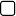 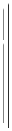 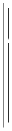 or Section 30(h) of the Investment Company Act of 1940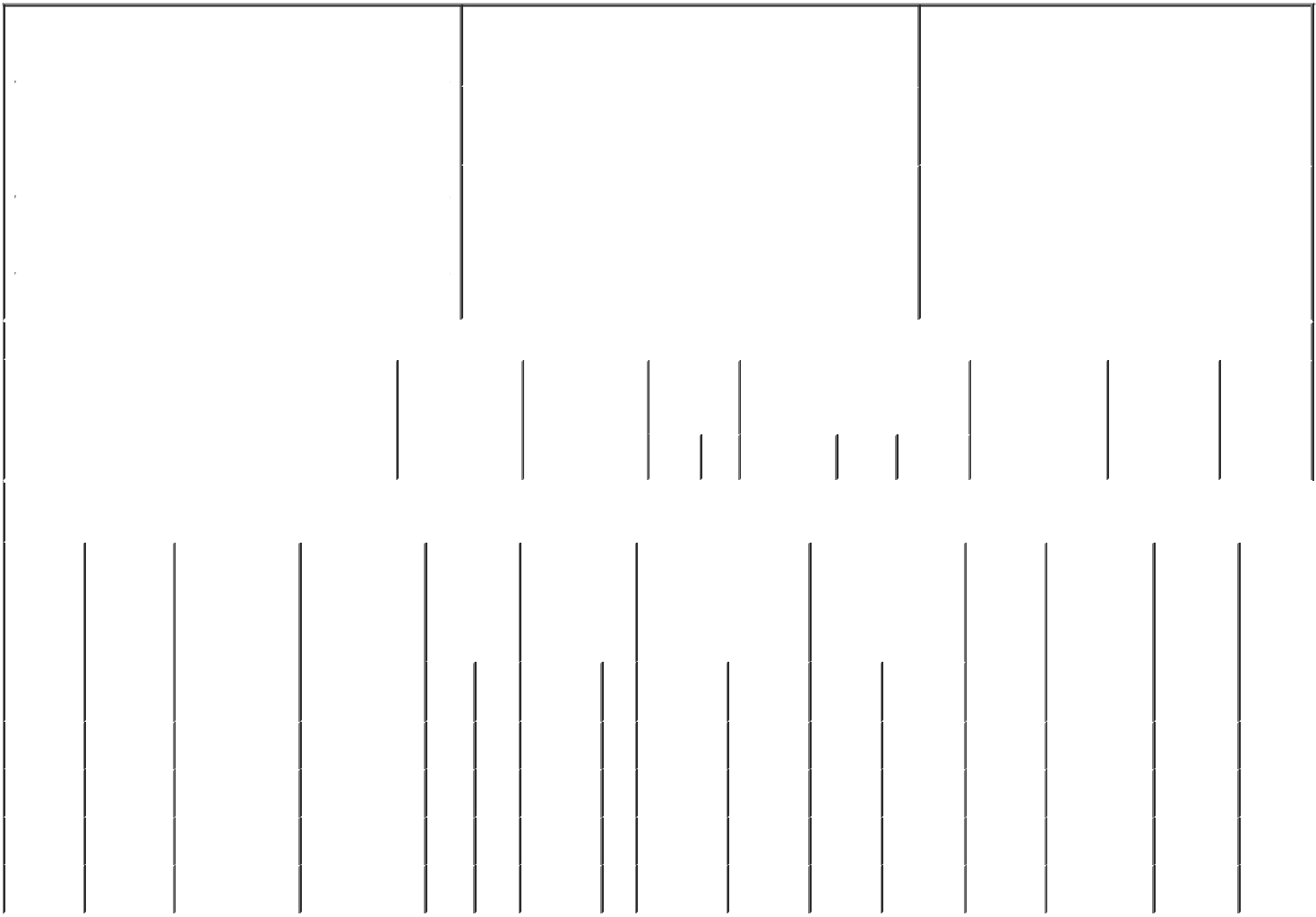 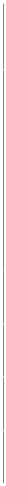 Explanation of Responses:Stock Units are convertible into issuer's common stock on a 1-for-1 basis.This grant was made pursuant to the issuer's non-employee director compensation, as compensation for Ms. Vitale's service as a member of the board of directors for the period from July 1, 2022 to Setpember 30, 2022. The number of restricted stock units is equal to $10,500.00 divided by $5.56, the closing price of the issuer's common stock on the Nasdaq Capital Market on July 1, 2022, the first trading day of the quarter. The Reporting Person elected to receive fees in stock units.The stock units become issuable in common stock of the issuer at the election of the Reporting Person upon the earliest to occur of the Reporting Person's termination of service, a change in control of the issuer, an unforeseeable emergency, or a fixed date selected by the Reporting Person. The units have no expiration date.This grant was made pursuant to issuer's non-employee director compensation policy, as compensation for Ms. Vitale's service as the chair of the nominating and governance committee of the board of directors for the period from July 1, 2022 to September 30, 2022. The number of restricted stock units is equal to $2,750.00 divided by $5.56, the closing price of issuer's common stock on the Nasdaq Capital Market on July 1, 2022, the first trading day of the quarter. The Reporting Person elected to receive fees in stock units.This grant was made pursuant to the issuer's non-employee director compensation policy, as compensation for Ms. Vitale's service on the audit committee of the board of directors for the period from July 1, 2022 to September 30, 2022. The number of restricted stock units is equal to $1,250.00 divided by $5.56, the closing price of issuer's common stock on Nasdaq Capital Market on July 1, 2022, the first trading day of the quarter. The Reporting Person elected to receive fees in stock units.This grant was made pursuant to the issuer's non-employee director compensation policy, as compensation for Ms. Vitale's service on the risk committee of the board of directors for the period from July 1, 2022 to September 30, 2022. The number of restricted stock units is equal to $1,250.00 divided by $5.56, the closing price of issuer's common stock on Nasdaq Capital Market on July 1, 2022, the first trading day of the quarter. The Reporting Person elected to receive fees in stock units.Remarks:/s/ Scott A. Graeff, Attorney-In-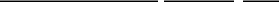 Fact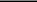 ** Signature of Reporting Person07/05/2022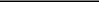 DateReminder: Report on a separate line for each class of securities beneficially owned directly or indirectly.* If the form is filed by more than one reporting person, see Instruction 4 (b)(v).Intentional misstatements or omissions of facts constitute Federal Criminal Violations See 18 U.S.C. 1001 and 15 U.S.C. 78ff(a). Note: File three copies of this Form, one of which must be manually signed. If space is insufficient, see Instruction 6 for procedure.Persons who respond to the collection of information contained in this form are not required to respond unless the form displays a currently valid OMB Number.UNITED STATES SECURITIES AND EXCHANGE COMMISSIONWashington, D.C. 20549Washington, D.C. 20549OMB APPROVALOMB APPROVALOMB APPROVALOMB APPROVALOMB APPROVALOMB APPROVALSTATEMENT OF CHANGES IN BENEFICIAL OWNERSHIPSTATEMENT OF CHANGES IN BENEFICIAL OWNERSHIPOMB Number:3235-0287OMB Number:3235-0287Estimated average burdenFiled pursuant to Section 16(a) of the Securities Exchange Act of 1934hours per response:0.5Filed pursuant to Section 16(a) of the Securities Exchange Act of 1934Filed pursuant to Section 16(a) of the Securities Exchange Act of 19341. Name and Address of Reporting Person*1. Name and Address of Reporting Person*1. Name and Address of Reporting Person*1. Name and Address of Reporting Person*1. Name and Address of Reporting Person*1. Name and Address of Reporting Person*1. Name and Address of Reporting Person*2. Issuer Name and Ticker or Trading Symbol2. Issuer Name and Ticker or Trading Symbol2. Issuer Name and Ticker or Trading Symbol2. Issuer Name and Ticker or Trading Symbol2. Issuer Name and Ticker or Trading Symbol2. Issuer Name and Ticker or Trading Symbol2. Issuer Name and Ticker or Trading Symbol2. Issuer Name and Ticker or Trading Symbol5. Relationship of Reporting Person(s) to Issuer5. Relationship of Reporting Person(s) to Issuer5. Relationship of Reporting Person(s) to Issuer5. Relationship of Reporting Person(s) to Issuer5. Relationship of Reporting Person(s) to Issuer5. Relationship of Reporting Person(s) to Issuer5. Relationship of Reporting Person(s) to Issuer5. Relationship of Reporting Person(s) to Issuer5. Relationship of Reporting Person(s) to IssuerVITALE MARY BETHVITALE MARY BETHVITALE MARY BETHVITALE MARY BETHVITALE MARY BETHVITALE MARY BETHLUNA INNOVATIONS INC [ LUNA ]LUNA INNOVATIONS INC [ LUNA ]LUNA INNOVATIONS INC [ LUNA ]LUNA INNOVATIONS INC [ LUNA ]LUNA INNOVATIONS INC [ LUNA ]LUNA INNOVATIONS INC [ LUNA ]LUNA INNOVATIONS INC [ LUNA ]LUNA INNOVATIONS INC [ LUNA ]LUNA INNOVATIONS INC [ LUNA ](Check all applicable)(Check all applicable)(Check all applicable)(Check all applicable)VITALE MARY BETHVITALE MARY BETHVITALE MARY BETHVITALE MARY BETHVITALE MARY BETHVITALE MARY BETHXXDirector10% Owner10% Owner10% Owner10% OwnerXXDirector10% Owner10% Owner10% Owner10% OwnerOfficer (give titleOfficer (give titleOther (specifyOther (specifyOther (specifyOther (specifyOfficer (give titleOfficer (give titleOther (specifyOther (specifyOther (specifyOther (specify3. Date of Earliest Transaction (Month/Day/Year)3. Date of Earliest Transaction (Month/Day/Year)3. Date of Earliest Transaction (Month/Day/Year)3. Date of Earliest Transaction (Month/Day/Year)3. Date of Earliest Transaction (Month/Day/Year)3. Date of Earliest Transaction (Month/Day/Year)3. Date of Earliest Transaction (Month/Day/Year)3. Date of Earliest Transaction (Month/Day/Year)Officer (give titleOfficer (give titleOther (specifyOther (specifyOther (specifyOther (specify(Last)(Last)(First)(First)(First)(Middle)3. Date of Earliest Transaction (Month/Day/Year)3. Date of Earliest Transaction (Month/Day/Year)3. Date of Earliest Transaction (Month/Day/Year)3. Date of Earliest Transaction (Month/Day/Year)3. Date of Earliest Transaction (Month/Day/Year)3. Date of Earliest Transaction (Month/Day/Year)3. Date of Earliest Transaction (Month/Day/Year)3. Date of Earliest Transaction (Month/Day/Year)below)below)C/O LUNA INNOVATIONS INCORPORATEDC/O LUNA INNOVATIONS INCORPORATEDC/O LUNA INNOVATIONS INCORPORATEDC/O LUNA INNOVATIONS INCORPORATEDC/O LUNA INNOVATIONS INCORPORATEDC/O LUNA INNOVATIONS INCORPORATEDC/O LUNA INNOVATIONS INCORPORATED07/01/202207/01/202207/01/202207/01/202207/01/2022C/O LUNA INNOVATIONS INCORPORATEDC/O LUNA INNOVATIONS INCORPORATEDC/O LUNA INNOVATIONS INCORPORATEDC/O LUNA INNOVATIONS INCORPORATEDC/O LUNA INNOVATIONS INCORPORATEDC/O LUNA INNOVATIONS INCORPORATEDC/O LUNA INNOVATIONS INCORPORATED301 1ST STREET, SW, SUITE 200301 1ST STREET, SW, SUITE 200301 1ST STREET, SW, SUITE 200301 1ST STREET, SW, SUITE 200301 1ST STREET, SW, SUITE 200301 1ST STREET, SW, SUITE 200301 1ST STREET, SW, SUITE 200301 1ST STREET, SW, SUITE 200301 1ST STREET, SW, SUITE 200301 1ST STREET, SW, SUITE 200301 1ST STREET, SW, SUITE 200301 1ST STREET, SW, SUITE 2004. If Amendment, Date of Original Filed (Month/Day/Year)4. If Amendment, Date of Original Filed (Month/Day/Year)4. If Amendment, Date of Original Filed (Month/Day/Year)4. If Amendment, Date of Original Filed (Month/Day/Year)4. If Amendment, Date of Original Filed (Month/Day/Year)4. If Amendment, Date of Original Filed (Month/Day/Year)4. If Amendment, Date of Original Filed (Month/Day/Year)4. If Amendment, Date of Original Filed (Month/Day/Year)4. If Amendment, Date of Original Filed (Month/Day/Year)6. Individual or Joint/Group Filing (Check Applicable6. Individual or Joint/Group Filing (Check Applicable6. Individual or Joint/Group Filing (Check Applicable6. Individual or Joint/Group Filing (Check Applicable6. Individual or Joint/Group Filing (Check Applicable6. Individual or Joint/Group Filing (Check Applicable6. Individual or Joint/Group Filing (Check Applicable6. Individual or Joint/Group Filing (Check Applicable6. Individual or Joint/Group Filing (Check Applicable4. If Amendment, Date of Original Filed (Month/Day/Year)4. If Amendment, Date of Original Filed (Month/Day/Year)4. If Amendment, Date of Original Filed (Month/Day/Year)4. If Amendment, Date of Original Filed (Month/Day/Year)4. If Amendment, Date of Original Filed (Month/Day/Year)4. If Amendment, Date of Original Filed (Month/Day/Year)4. If Amendment, Date of Original Filed (Month/Day/Year)4. If Amendment, Date of Original Filed (Month/Day/Year)4. If Amendment, Date of Original Filed (Month/Day/Year)6. Individual or Joint/Group Filing (Check Applicable6. Individual or Joint/Group Filing (Check Applicable6. Individual or Joint/Group Filing (Check Applicable6. Individual or Joint/Group Filing (Check Applicable6. Individual or Joint/Group Filing (Check Applicable6. Individual or Joint/Group Filing (Check Applicable6. Individual or Joint/Group Filing (Check Applicable6. Individual or Joint/Group Filing (Check Applicable6. Individual or Joint/Group Filing (Check ApplicableLine)Line)Line)Line)(Street)(Street)(Street)X   Form filed by One Reporting PersonX   Form filed by One Reporting PersonX   Form filed by One Reporting PersonX   Form filed by One Reporting PersonX   Form filed by One Reporting PersonX   Form filed by One Reporting PersonX   Form filed by One Reporting PersonX   Form filed by One Reporting PersonX   Form filed by One Reporting PersonROANOKEROANOKEROANOKEVAVAVA24011Form filed by More than One ReportingForm filed by More than One ReportingForm filed by More than One ReportingForm filed by More than One ReportingForm filed by More than One ReportingForm filed by More than One ReportingForm filed by More than One ReportingPerson(City)(City)(State)(State)(State)(Zip)Table I - Non-Derivative Securities Acquired, Disposed of, or Beneficially OwnedTable I - Non-Derivative Securities Acquired, Disposed of, or Beneficially OwnedTable I - Non-Derivative Securities Acquired, Disposed of, or Beneficially OwnedTable I - Non-Derivative Securities Acquired, Disposed of, or Beneficially OwnedTable I - Non-Derivative Securities Acquired, Disposed of, or Beneficially OwnedTable I - Non-Derivative Securities Acquired, Disposed of, or Beneficially OwnedTable I - Non-Derivative Securities Acquired, Disposed of, or Beneficially OwnedTable I - Non-Derivative Securities Acquired, Disposed of, or Beneficially OwnedTable I - Non-Derivative Securities Acquired, Disposed of, or Beneficially OwnedTable I - Non-Derivative Securities Acquired, Disposed of, or Beneficially OwnedTable I - Non-Derivative Securities Acquired, Disposed of, or Beneficially OwnedTable I - Non-Derivative Securities Acquired, Disposed of, or Beneficially OwnedTable I - Non-Derivative Securities Acquired, Disposed of, or Beneficially OwnedTable I - Non-Derivative Securities Acquired, Disposed of, or Beneficially OwnedTable I - Non-Derivative Securities Acquired, Disposed of, or Beneficially OwnedTable I - Non-Derivative Securities Acquired, Disposed of, or Beneficially OwnedTable I - Non-Derivative Securities Acquired, Disposed of, or Beneficially Owned1. Title of Security (Instr. 3)1. Title of Security (Instr. 3)1. Title of Security (Instr. 3)1. Title of Security (Instr. 3)1. Title of Security (Instr. 3)1. Title of Security (Instr. 3)1. Title of Security (Instr. 3)2. Transaction2. Transaction2. Transaction2. Transaction2. Transaction2A. Deemed3.3.4. Securities Acquired (A) or4. Securities Acquired (A) or4. Securities Acquired (A) or4. Securities Acquired (A) or4. Securities Acquired (A) or4. Securities Acquired (A) or5. Amount of5. Amount of6. Ownership6. Ownership7. Nature of7. Nature of7. Nature ofDateDateDateDateDateExecution Date,Execution Date,TransactionDisposed Of (D) (Instr. 3, 4 and 5)Disposed Of (D) (Instr. 3, 4 and 5)Disposed Of (D) (Instr. 3, 4 and 5)Disposed Of (D) (Instr. 3, 4 and 5)Disposed Of (D) (Instr. 3, 4 and 5)Disposed Of (D) (Instr. 3, 4 and 5)SecuritiesForm: DirectForm: DirectIndirectIndirectIndirect(Month/Day/Year)(Month/Day/Year)(Month/Day/Year)(Month/Day/Year)(Month/Day/Year)if anyCode (Instr.Beneficially(D) or Indirect(D) or IndirectBeneficialBeneficialBeneficial(Month/Day/Year)(Month/Day/Year)8)8)Owned FollowingOwned Following(I) (Instr. 4)(I) (Instr. 4)OwnershipOwnershipOwnershipReported(Instr. 4)(Instr. 4)(Instr. 4)Reported(Instr. 4)(Instr. 4)(Instr. 4)Code   VAmountAmount(A) orPricePricePriceTransaction(s)Transaction(s)Code   VAmountAmount(D)PricePricePrice(Instr. 3 and 4)(Instr. 3 and 4)(D)(Instr. 3 and 4)(Instr. 3 and 4)Table II - Derivative Securities Acquired, Disposed of, or Beneficially OwnedTable II - Derivative Securities Acquired, Disposed of, or Beneficially OwnedTable II - Derivative Securities Acquired, Disposed of, or Beneficially OwnedTable II - Derivative Securities Acquired, Disposed of, or Beneficially OwnedTable II - Derivative Securities Acquired, Disposed of, or Beneficially OwnedTable II - Derivative Securities Acquired, Disposed of, or Beneficially OwnedTable II - Derivative Securities Acquired, Disposed of, or Beneficially OwnedTable II - Derivative Securities Acquired, Disposed of, or Beneficially OwnedTable II - Derivative Securities Acquired, Disposed of, or Beneficially OwnedTable II - Derivative Securities Acquired, Disposed of, or Beneficially OwnedTable II - Derivative Securities Acquired, Disposed of, or Beneficially OwnedTable II - Derivative Securities Acquired, Disposed of, or Beneficially OwnedTable II - Derivative Securities Acquired, Disposed of, or Beneficially OwnedTable II - Derivative Securities Acquired, Disposed of, or Beneficially OwnedTable II - Derivative Securities Acquired, Disposed of, or Beneficially OwnedTable II - Derivative Securities Acquired, Disposed of, or Beneficially Owned(e.g., puts, calls, warrants, options, convertible securities)(e.g., puts, calls, warrants, options, convertible securities)(e.g., puts, calls, warrants, options, convertible securities)(e.g., puts, calls, warrants, options, convertible securities)(e.g., puts, calls, warrants, options, convertible securities)(e.g., puts, calls, warrants, options, convertible securities)(e.g., puts, calls, warrants, options, convertible securities)(e.g., puts, calls, warrants, options, convertible securities)(e.g., puts, calls, warrants, options, convertible securities)(e.g., puts, calls, warrants, options, convertible securities)(e.g., puts, calls, warrants, options, convertible securities)(e.g., puts, calls, warrants, options, convertible securities)(e.g., puts, calls, warrants, options, convertible securities)(e.g., puts, calls, warrants, options, convertible securities)(e.g., puts, calls, warrants, options, convertible securities)1. Title of1. Title of1. Title of2.3. Transaction3. Transaction3A. Deemed4.5. Number of6. Date Exercisable and6. Date Exercisable and6. Date Exercisable and6. Date Exercisable and7. Title and Amount7. Title and Amount7. Title and Amount7. Title and Amount8. Price of9. Number of9. Number of10.11. Nature11. Nature11. NatureDerivativeDerivativeDerivativeConversionConversionDateDateExecution Date,TransactionTransactionTransactionTransactionDerivativeExpiration DateExpiration DateExpiration DateExpiration Dateof Securitiesof Securitiesof Securitiesof SecuritiesDerivativederivativederivativeOwnership  of IndirectOwnership  of IndirectOwnership  of IndirectOwnership  of IndirectSecuritySecuritySecurityor Exerciseor Exercise(Month/Day/Year)(Month/Day/Year)if anyCode (Instr.Code (Instr.Code (Instr.Code (Instr.Securities(Month/Day/Year)(Month/Day/Year)(Month/Day/Year)(Month/Day/Year)Underlying DerivativeUnderlying DerivativeUnderlying DerivativeUnderlying DerivativeSecuritySecuritiesSecuritiesForm:BeneficialBeneficialBeneficial(Instr. 3)(Instr. 3)(Instr. 3)Price of(Month/Day/Year)8)Acquired (A) orAcquired (A) orSecurity (Instr. 3 andSecurity (Instr. 3 andSecurity (Instr. 3 andSecurity (Instr. 3 and(Instr. 5)BeneficiallyBeneficiallyDirect (D)OwnershipOwnershipOwnershipDerivativeDisposed of (D)Disposed of (D)4)Ownedor Indirect(Instr. 4)(Instr. 4)(Instr. 4)Security(Instr. 3, 4 and(Instr. 3, 4 andFollowingFollowing(I) (Instr. 4)(I) (Instr. 4)(I) (Instr. 4)(I) (Instr. 4)5)ReportedTransaction(s)Transaction(s)Transaction(s)Transaction(s)Amount orAmount orAmount or(Instr. 4)DateDateExpirationExpirationNumber ofNumber ofNumber ofCode  VCode  VCode  VCode  V(A)(D)ExercisableExercisableDateDateTitleSharesSharesSharesStockStockStock(1)07/01/202207/01/2022AAAA1,888.49(2)(3)(3)(3)(3)Common1,888.491,888.49$043,910.7543,910.75DUnitsUnitsUnitsStockStockStockStock(1)07/01/202207/01/2022AAAA494.6(4)(3)(3)(3)(3)Common494.6494.6$044,405.3544,405.35DUnitsUnitsUnits(1)07/01/202207/01/2022AAAA494.6(4)(3)(3)(3)(3)Stock494.6494.6$044,405.3544,405.35DUnitsUnitsUnitsStockStockStockStock(1)07/01/202207/01/2022AAAA224.82(5)(3)(3)(3)(3)Common224.82224.82$044,630.1744,630.17DUnitsUnitsUnits(1)07/01/202207/01/2022AAAA224.82(5)(3)(3)(3)(3)Stock224.82224.82$044,630.1744,630.17DUnitsUnitsUnitsStockStockStockStock(1)07/01/202207/01/2022AAAA224.82(6)(3)(3)(3)(3)Common224.82224.82$044,854.9944,854.99DUnitsUnitsUnits(1)07/01/202207/01/2022AAAA224.82(6)(3)(3)(3)(3)Stock224.82224.82$044,854.9944,854.99DUnitsUnitsUnitsStock